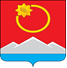 АДМИНИСТРАЦИЯ ТЕНЬКИНСКОГО ГОРОДСКОГО ОКРУГАМАГАДАНСКОЙ ОБЛАСТИП О С Т А Н О В Л Е Н И Е     10.12.2021 № 357-па                 п. Усть-ОмчугОб утверждении Правил землепользования и застройкиТенькинского городского округа Магаданской областиВ соответствии с Федеральным законом от 6 октября 2003 года № 131-ФЗ «Об общих принципах организации местного самоуправления в Российской Федерации», Градостроительным кодексом Российской Федерации, Уставом муниципального образования «Тенькинский городской округ» Магаданской области, с учетом протокола публичных слушаний по проекту «Правила землепользования и застройки Тенькинского городского округа Магаданской области» в п. Усть-Омчуг от 21 мая 2019 года, заключения о результатах публичных слушаний по проекту «Правила землепользования и застройки Тенькинского городского округа Магаданской области» от 28 мая 2019 года, администрация Тенькинского городского    округа Магаданской области п о с т а н о в л я е т:1. Утвердить прилагаемые «Правила землепользования и застройки Тенькинского городского округа Магаданской области».2. Контроль за исполнением настоящего постановления возложить на заместителя главы администрации Тенькинского городского округа Магаданской области.3. Настоящее постановление подлежит официальному опубликованию (обнародованию). И. о. главы Тенькинского городского округа                                 Е. Ю. Реброва